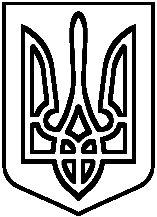 Про організацію харчування у закладі освітиу 2019/ 2020 навчальному році На виконання  Законів України «Про освіту», «Про охорону дитинства», «Про загальну середню освіту», «Про дошкільну освіту», «Про безпечність та якість харчових продуктів», «Про місцеве самоврядування в Україні», постанови Кабінету Міністрів України від 22.11.2004 № 1591 (зі змінами) «Про затвердження норм харчування у навчальних  та оздоровчих закладах», від 18.02.2016 № 15 «Про деякі питання регулювання міжбюджетних відносин», від 18.01.2016 № 16 «Про внесення змін до Порядку надання послуг з харчування дітей у дошкільних, учнів у загальноосвітніх та професійно-технічних навчальних закладах, операції надання яких звільняються від обкладення податком на додану вартість», спільних наказів Міністерства охорони здоров’я України та Міністерства освіти і науки України від 01.06.2005 № 242/329,   зареєстрованого   у   Міністерстві   юстиції   України 15.06.2005 за № 661/10941 «Про затвердження Порядку організації харчування   дітей  у    навчальних   та  оздоровчих  закладах», від 17.04.2006 № 298/227 «Про затвердження Інструкції з організації харчування дітей у дошкільних навчальних закладах», наказу департаменту освіти і науки Київської обласної державної адміністрації від13.09.2019 № 235 «Про  вивчення стану організації харчування та дотримання вимог санітарного законодавства в закладах освіти області», рішення Баришівської селищної ради від 21.02.2019 «Про внесення змін до рішення Баришівської селищної ради № 43-04-07 від 31.01.2019 «Про затвердження Програми організації харчування учнів закладів загальної середньої освіти, вихованців дошкільних підрозділів навчально-виховних комплексів  та  закладів  дошкільної  освіти   Баришівської   селищної   ради  на 2019 рік та кошторису»», наказу  відділу освіти, молоді та спорту Баришівської селищної ради від 28.03.2019 № 64 «Про створення комісії щодо моніторингу цін та якості продуктів харчування в загальноосвітніх та дошкільних навчальних закладах Баришівської ОТГ», наказу відділу освіти, молоді та спорту Баришівської селищної ради від 16.09.2019 № 241а»Про організацію харчування у загальноосвітніх та дошкільних навчальних закладах у 2019-2020 навчальному році»  та з метою створення умов для організації харчування здобувачів освіти в закладі освіти   у 2019/2020 навчальному році, НАКАЗУЮ:Організувати   харчування  здобувачів освіти 1-4 класів закладі освіти  з розрахунку вартості однієї дитини у сумі 12 грн. 50 коп. в день (в т.ч. 8 грн. 50 коп. (68%) – за рахунок  бюджету  Баришівської селищної ради та 4 грн. 00 коп. (32 %) – батьківська плата на одну дитину).Організувати безкоштовне харчування із числа учнів, батьки яких несуть службу у зоні АТО,  батьки яких демобілізовані  з зони АТО, та дітей-переселенців, батьки яких є Героями Небесної сотні, постраждалими учасниками Революції гідності або стали інвалідами внаслідок бойових дій  за  рахунок місцевого бюджету .Організувати  безкоштовне харчування  здобувачів освіти із числа дітей-сиріт, дітей, позбавлених батьківського піклування, дітей з особливими освітніми потребами, які навчаються у спеціальних і інклюзивних класах загальноосвітніх навчальних закладів; здобувачів освіти 1-4 класів із сімей, які отримують допомогу відповідно до Закону України «Про державну соціальну допомогу малозабезпеченим сім’ям» за рахунок місцевого бюджету.Покласти персональну відповідальність за організацію харчування дітей у  закладі освіти, за матеріально-технічний стан харчоблоку, дотриманням  вимог санітарного законодавства на заступника директора з навчально-виховної роботи Лепету В.В. та заступника з господарської роботи Яценко Л.М. Заступнику директора з навчально-виховної роботи Лепеті В.В. та заступнику з господарської роботи Яценко Л.М.:Здійснювати контроль за організацією харчування дітей у закладі освіти  згідно з вимогами чинного законодавства.5.2.  Забезпечувати неухильне дотримання нормативно-правових документів щодо організації харчування у  закладі , своєчасно вносити зміни та доповнення до наказів з питань організації харчування.5.3. Забезпечити постійний і дієвий контроль за станом організації харчування, кількістю та якістю продуктів харчування та готових страв, їх відповідністю щоденному меню, виконанням затвердженим нормам харчування, обліком продуктів харчування в журналі сирого бракеражу.5.4. Здійснювати контроль за повноцінним, безпечним і якісним харчуванням дітей: замовляти та приймати до закладу безпечні і якісні продукти харчування та продовольчу сировину у необхідній кількості, додержуватись умов і термінів зберігання, технології виготовлення страв, правил особистої гігієни працівників харчоблоків. Категорично заборонити реалізацію  через харчоблок та буфет навчального закладу кремових та жарених виробів, чіпсів, сухариків, продуктів, які не пройшли ветеринарного контролю.6. Класним керівникам 1-11-х класів:6.1. Взяти під особистий контроль організацію харчування та вжити невідкладних заходів щодо щодо створення необхідних умов для організації харчування усіх категорій учнів, вихованців, що дає їм право на охорону здоров'я, створення безпечних умов для життя та навчання.6.2. З метою попередження захворюваності гострими кишковими інфекціями та харчових отруєнь, заборонити приносити батькам вихованців та учнів до закладу  освіти консервацію домашнього приготування, кремові вироби (торти, тістечка), морозиво, напої, зокрема газовані, тощо. 7.  Проводити роботи щодо заміни матеріально-технічного обладнання харчоблоків, після організації харчування (приготування та видачі готових страв).8.  Розглядати  на педагогічній раді, батьківських зборах питання організації харчування учнів та вихованців (не менше 2 разів на рік).9. Комірнику НВК надавати звіт про харчування вихованців та учнів централізованій бухгалтерії відділу освіти, молоді  та спорту щомісячно (до 3 числа місяця, що йде за  звітним).10. Контроль за виконанням наказу залишаю за собою.Директор НВК                                            Н.П.КалмиковаЗ наказом ознайомлені:				   КИЇВСЬКА ОБЛАСТЬБАРИШІВСЬКА СЕЛИЩНА РАДАБАРИШІВСЬКИЙ НАВЧАЛЬНО-ВИХОВНИЙ КОМПЛЕКС«ГІМНАЗІЯ –  ЗАГАЛЬНООСВІТНЯ ШКОЛА І-ІІІ СТУПЕНІВ»Н А К А Зcмт Баришівка09 жовтня  2019 року            № 119